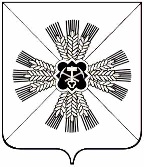 КЕМЕРОВСКАЯ ОБЛАСТЬПРОМЫШЛЕННОВСКИЙ МУНИЦИПАЛЬНЫЙ РАЙОНАДМИНИСТРАЦИЯТИТОВСКОГО СЕЛЬСКОГО ПОСЕЛЕНИЯПОСТАНОВЛЕНИЕот «21» ноября . №52-Пс. ТитовоО направлении проекта о внесении изменений в Правила землепользования и застройки Титовского сельского поселения, утвержденные решением Совета народных депутатов Титовского сельского поселения от 12.11.2012 №58 (в ред. от 24.09.2013 №85, от 25.11.2015 №12, от 09.12.2016 №39)в Совет народных депутатов Титовского сельского поселенияНа основании Федерального закона от 06.10.2003 № 131-ФЗ «Об общих принципах организации местного самоуправления Российской Федерации», статьи 31 Градостроительного кодекса Российской Федерации, Устава Титовского сельского поселения, с учетом Протокола от 21.11.2017 №2 и Заключения от 21.11.2017 №2  о проведении публичных слушаний по проекту о внесении изменений в Правила землепользования и застройки Титовского сельского поселения, утвержденные решением Совета народных депутатов Титовского сельского поселения от 12.11.2012 №58 (в ред. от 24.09.2013 №85, от 25.11.2015 №12, от 09.12.2016 №39),1. Направить в Совет народных депутатов Титовского сельского поселения проект о внесении изменений в Правила землепользования и застройки  Титовского сельского поселения от 12.11.2012 №58 (в ред. от 24.09.2013 №85, от 25.11.2015 №12, от 09.12.2016 №39), в части изменения границ территориальной зоны для размещения объектов добывающей промышленности, с включением объектов инженерной и транспортной инфраструктур - ПР (на карте градостроительного зонирования Правил землепользования и застройки Титовского сельского поселения обозначена - ЗРП 2) и изменения градостроительных регламентов для земельных участков с кадастровыми номерами 42:11:0103002:11, 42:11:0103002:12, 42:11:0103002:13, 42:11:0103002:14, 42:11:0103002:15, 42:11:0103002:16, 42:11:0103002:17, 42:11:0103002:20 в целях добычи полезных ископаемых.2. Настоящее постановление обнародовать на информационном стенде администрации Титовского сельского поселения, разместить на официальном сайте администрации Промышленновского муниципального района на странице Титовского сельского поселения и опубликовать в районной газете «Эхо».3. Контроль за исполнением настоящего постановления оставляю за собой.4. Постановление вступает в силу со дня подписания.                       Глава Титовского сельского поселения                                                        В.Д.Черкашин